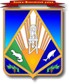 Уважаемый ___________!ТЕКСТИсполнитель: Муниципальное образованиеХанты-Мансийского автономного округа – ЮгрыХанты-Мансийский районОТДЕЛ ПО КУЛЬТУРЕ, СПОРТУ И СОЦИАЛЬНОЙ ПОЛИТИКЕ АДМИНИСТРАЦИИХАНТЫ-МАНСИЙСКОГО РАЙОНАул. Чехова 68, г. Ханты-Мансийск,Ханты-Мансийский автономный округ – Югра (Тюменская обл.), 628007Телефон: (3467) 32-66-33E-mail: andramonova@hmrn.ruКОМУ[Номер документа][Дата документа]Начальник отделаДОКУМЕНТ ПОДПИСАН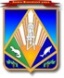 ЭЛЕКТРОННОЙ ПОДПИСЬЮСертификат  [Номер сертификата 1]Владелец [Владелец сертификата 1]Действителен с [ДатаС 1] по [ДатаПо 1]Н.Ю. Андрамонова